High School Dropouts 2013-14Massachusetts Public SchoolsThe annual high school dropout report represents a snapshot of those students who dropped out of school in any given year. The data contained in this dropout report reflect one year of dropout data across grades nine through twelve and not a particular cohort of students across four years.  This report provides annual dropout data to education leaders to develop and strengthen dropout prevention programs in the state.  Please note that the Department has also calculated and released graduation rates for the 2014 cohort that provide a more complete picture of the outcomes of high school students in Massachusetts. It is important to keep in mind that the dropout data contained in the graduation rate reports is a cohort dropout rate and shows the cumulative effect of students dropping out over four years.  The graduation rate reports can be viewed at: http://www.doe.mass.edu/infoservices/reports/gradrates/.  In the 2013-14 school year, 5,746 or 2.0 percent of students in grades nine through twelve dropped out of school.       Table 1: State Dropout Trends: 2003-04 to 2013-14The Department did not make any major changes to the Student Information Management System (SIMS) data collection in the 2013-14 school year.  However, the fluctuation in dropout rates between 2004-05 and 2006-07 can be attributed to two significant modifications.  These modifications in the dropout calculation have remained in the methodology and provide more comprehensive information on dropouts to help inform policy and programmatic decisions. In the 2005-06 school year, the Department began to cross-reference SIMS data with the General Educational Development (GED) Testing Service database.  In prior school years, the Department relied solely on district notification regarding students who received their GED.  As a result, the Department more accurately tracks students who drop out of high school and then earn a GED therefore decreasing the number of students who are considered final dropouts. In the 2006-07 school year, the Department modified the SIMS data element, Enrollment Status at Time of Data Collection.  In prior years, districts would report the number of students who indicated that they were transferring to another district and the Department excluded them from the dropout calculations.  The expanded dropout and transfer codes provide additional information to the Department on students’ plans after leaving the district.  Those students who were coded as a transfer to an in-state public school with no record of re-enrollment in another school district before October 1st of the following school year are now considered to be dropouts.Table 2: Final Enrollment Status of the 2013-14 Dropout CountThe final dropout count is based on two groups of students; summer and school year dropouts. Summer dropouts were reported in the October 1, 2013 SIMS submission as a dropout or a transfer to an in-state public school (with no record of re-enrollment) prior to the beginning of the 2013-14 school year, whereas school year dropouts were reported as either a dropout or as a transfer to in-state public (with no record of re-enrollment) during the 2013-14 school year.  For 2013-14, the percentage of summer dropouts decreased by 2.5%  percentage points while the percentage of school year dropouts increased as compared to the 2012-13 dropout count.  Figure 2: Comparison of Summer and School Year DropoutsComposing the Total Dropout Counts in 2012-13 and 2013-14 			2012-2013						2013-2014				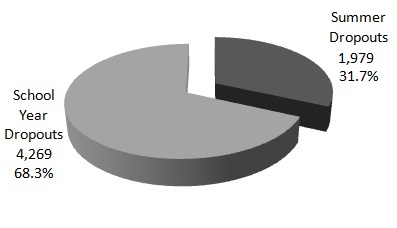 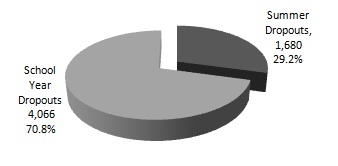                      Beginning in the 2003-04 school year, in compliance with the National Center for Education Statistics reporting guidelines, summer dropouts were applied to the grade in which they failed to enroll. Therefore, students who completed grade eight but did not enroll in grade nine were included in the analysis as grade nine summer dropouts. Table 3: Comparison of 2013-14 Summer Dropouts and School Year Dropouts by GradeBeginning with the class of 2010, the Department required students to meet the following requirements to earn a Competency Determination (CD) in order to graduate from high school:  1.  Meet or exceed the Proficient threshold scaled score of 240 on the English Language Arts and Mathematics grade 10 Massachusetts Comprehensive Assessment System (MCAS) tests, or (b) meet or exceed the Needs Improvement threshold scaled score of 220 on the English Language Arts and Mathematics grade 10 MCAS tests and fulfill the requirements of an Educational Proficiency Plan.2.  Meet or exceed the Needs Improvement threshold scaled score of 220 on the Science and Technology/Engineering MCAS testStudents who did not pass the grade ten MCAS had the opportunity to pass the MCAS through re-test opportunities before their scheduled graduation date. Among both grade eleven and grade twelve dropouts, 61.9 percent had earned a CD by meeting the standard before dropping out of school. Table 4: Dropout Rates and Percent of Dropouts AmongCompetency Determination (CD) Earners and Students without a CDTable 5: Annual Dropout Data for Selected Demographics: 2013-14The annual dropout rates for African American and Hispanic students decreased for the seventh consecutive school year. The rate for grade twelve dropped by 0.3 percentage points from 2012-13, and grades ten and eleven decreased by 0.2 percentage points. Male and female rates also decreased by 0.2 and 0.1 percentage points, respectively. Table 6: Annual Dropout Rates for Selected Demographics: 2006-07 to 2013-14Table 7: Annual Dropout Data by Race/Ethnicity and Gender: 2013-14Table 8: Annual Dropout Rates by Race/Ethnicity and Gender: 2006-07 to 2013-14African American males, and Hispanic females, and Multi-Race females showed the largest decreases among the five major racial/ethnic groups; each had a dropout rate that was 0.5 percentage points lower than the 2012-13 rate. All groups except Asian females and White females experienced decreases from 2012-13, and the rates of these two groups remained unchanged at 0.9% and 1.0%, respectively. Table 9: Annual Dropout Rates for Special Populations: 2013-14Table 10: Annual Dropout Rates for Special Populations: 2006-07 to 2013-14The annual dropout rates for most special student populations decreased in 2013-14. High Needs and Low Income students had reductions of 0.3% each from 2012-13, while the rate for ELL students decreased  by 0.2%.  The rate for students with disabilities was unchanged from 2012-13 at 3.3%.  Table 11: Annual Dropout Rates by School Type 2006-07 to 2013-14The state dropout rate masks the wide disparity in individual school annual dropout rates, specifically the number of schools that have dropout rates below the state rate. The following chart illustrates the distribution of school dropout rates.Table 12: Annual Dropout Rates Among Schools: 2007-08 to 2013-142003-042004-052005-062006-072007-082008-092009-102010-112011-122012-132013-14Total HS Enrollment288,329293,399296,511298,033295,937292,372290,502289,161287,055287,506287,478Number of Dropouts10,63311,1459,91011,4369,9598,5858,2967,8947,0516,2485,746Dropout Rate3.7%3.8%3.3%3.8%3.4%2.9%2.9%2.7%2.5%2.2%2.0%CodeFinal Enrollment StatusNumber of DropoutsNumber of DropoutsPercent of all DropoutsTransferTransfer to an in-state public school (with no record of re-enrollment)1,1531,15320.1%DropoutEnrolled in a non-diploma granting adult education program83083014.4%DropoutEntered Job Corps1681682.9%DropoutEntered the military330.1%DropoutIncarcerated, district is no longer providing educational services32320.6%DropoutLeft school due to employment1931933.4%DropoutConfirmed dropout - plans unknown1,8301,83031.8%DropoutStudent’s status/location unknown1,5371,53726.7%Total Dropout CountTotal Dropout Count5,746100%100%Number of DropoutsTotal Grade DropoutsPercent of Grade DropoutsGrade9Summer4071,46327.8%Grade9School Year1,0561,46372.2%Grade10Summer3961,48226.7%Grade10School Year1,0861,48273.3%Grade11Summer3141,39122.6%Grade11School Year1,0771,39177.4%Grade12Summer 5631,41039.9%Grade12School Year8471,41060.1%GradeCD StatusNumber of Enrolled StudentsNumber of DropoutsDropout RatePercent of Dropouts11With CD65,8556951.1%50.0%11Without CD4,31569616.1%50.0%12With CD65,2931,0131.6%71.8%12Without CD2,13639718.6%28.2%TotalWith CD131,1481,7081.3%61.0%TotalWithout CD6,4511,09316.9%39.0%Total HS EnrollmentPercent of HS EnrollmentNumber of DropoutsAnnual Dropout RatePercent of all DropoutsGrade9th76,41526.6%1,4631.9%25.5%Grade10th73,46425.6%1,4822.0%25.8%Grade11th70,17024.4%1,3912.0%24.2%Grade12th67,42923.5%1,4102.1%24.5%Race/EthnicityAfrican American26,2249.1%9163.5%15.9%Race/EthnicityAsian16,1945.6%1641.0%2.9%Race/EthnicityHispanic43,33415.1%2,1284.9%37.0%Race/EthnicityMulti-Race, Non-Hispanic6,2042.2%1452.3%2.5%Race/EthnicityNative American7060.2%202.8%0.3%Race/EthnicityNative Hawaiian3020.1%113.6%0.2%Race/EthnicityWhite194,51467.7%2,3621.2%41.1%GenderFemale141,85149.3%2,2571.6%39.3%GenderMale145,62750.7%3,4892.4%60.7%2006-072007-082008-092009-102010-112011-122012-132013-14Grade93.9%3.0%2.8%2.8%2.6%2.3%2.0%1.9%Grade103.7%3.5%2.9%3.0%2.8%2.5%2.2%2.0%Grade113.6%3.3%2.7%2.6%2.7%2.4%2.2%2.0%Grade124.1%3.7%3.1%3.1%2.9%2.6%2.4%2.1%Race/EthnicityAfrican American6.4%5.8%5.6%5.1%4.8%4.5%3.9%3.5%Race/EthnicityAsian2.6%2.0%1.7%1.6%1.8%1.5%1.1%1.0%Race/EthnicityHispanic9.1%8.3%7.5%7.4%7.0%6.1%5.4%4.9%Race/EthnicityMulti-Race, Non- Hispanic4.2%3.5%3.4%3.2%2.5%2.6%2.5%2.3%Race/EthnicityNative American4.9%7.3%4.3%3.8%3.4%4.5%4.2%2.8%Race/EthnicityNative Hawaiian4.2%6.7%3.8%5.3%4.4%4.3%4.4%3.6%Race/EthnicityWhite2.7%2.2%1.8%1.8%1.7%1.5%1.3%1.2%GenderFemale3.3%2.9%2.5%2.4%2.3%2.0%1.7%1.6%GenderMale4.4%3.8%3.4%3.3%3.2%2.9%2.6%2.4%HS EnrollmentPercent of HS EnrollmentNumber of DropoutsAnnual Dropout RatePercent of all DropoutsAfrican AmericanFemale12,9144.5%3552.7%6.2%African AmericanMale13,3104.6%5614.2%9.8%AsianFemale8,1632.8%700.9%1.2%AsianMale8,0312.8%941.2%1.6%HispanicFemale21,1167.3%8494.0%14.8%HispanicMale22,2087.7%1,2795.8%22.3%Multi-Race, Non- HispanicFemale3,1541.1%531.7%0.9%Multi-Race, Non- HispanicMale3,0501.1%923.0%1.6%Native AmericanFemale3310.1%72.1%01.%Native AmericanMale3750.1%133.5%0.2%Native HawaiianFemale1450.1%32.1%0.1%Native HawaiianMale1570.1%85.1%0.1%WhiteFemale96,01833.4%9201.0%16.0%WhiteMale98,48634.3%1,4421.5%25.1%2006-072007-082008-092009-102010-112011-122012-132013-14African AmericanFemale5.1%5.2%4.5%4.3%4.1%3.5%3.0%2.7%African AmericanMale7.6%6.5%6.6%5.8%5.5%5.4%4.7%4.2%AsianFemale2.4%1.6%1.3%1.3%1.5%1.3%0.9%0.9%AsianMale2.8%2.4%2.1%1.9%2.1%1.7%1.4%1.2%HispanicFemale8.1%7.5%6.4%6.5%6.0%5.3%4.5%4.0%HispanicMale10.0%9.1%8.5%8.3%8.0%6.8%6.2%5.8%Multi-Race, Non- HispanicFemale3.5%2.6%2.9%2.8%1.9%1.9%2.2%1.7%Multi-Race, Non- HispanicMale4.9%4.5%4.0%3.6%3.2%3.3%2.9%3.0%Native AmericanFemale4.1%7.1%3.0%2.9%2.9%4.6%4.0%2.1%Native AmericanMale5.7%7.5%5.7%4.8%3.8%4.5%4.3%3.5%Native HawaiianFemale3.3%6.8%3.1%2.5%3.6%3.2%3.4%2.1%Native HawaiianMale5.1%6.7%4.5%8.0%5.1%5.2%5.2%5.1%WhiteFemale2.3%1.9%1.5%1.4%1.3%1.2%1.0%1.0%WhiteMale3.1%2.5%2.1%2.1%2.0%1.8%1.6%1.5%Total HS EnrollmentPercent of HS Enrollment Number of DropoutsAnnual Dropout RatePercent of all DropoutsStudents with DisabilitiesStudents with Disabilities49,84117.3%1,6563.3%28.8%Students with DisabilitiesStudents without Disabilities237,63782.7%4,0901.7%71.2%English Language Learner(ELL)ELL14,1074.9%8886.3%15.5%English Language Learner(ELL)Non ELL273,37195.1%4,8581.8%84.5%Low-IncomeLow-Income102,93735.8%3,6243.5%63.1%Low-IncomeNon Low-Income184,54164.2%2,1221.1%36.9%High NeedsHigh Needs128,84544.8%4,5723.5%79.6%High NeedsNon-High Needs158,63355.2%1,1740.7%20.4%2006-072007-082008-092009-102010-112011-122012-132013-14Students with DisabilitiesStudents with Disabilities5.8%5.5%5.0%4.7%4.6%3.6%3.3%3.3%Students with DisabilitiesStudents without Disabilities3.5%3.0%2.6%2.5%2.4%2.2%1.9%1.7%ELLELL10.4%8.8%8.5%8.5%7.9%6.9%6.5%6.3%ELLNon ELL3.6%3.2%2.7%2.6%2.5%2.3%2.0%1.8%Low- IncomeLow-Income5.8%5.5%5.0%4.7%4.8%4.4%3.8%3.5%Low- IncomeNon Low-Income3.2%2.6%2.1%2.0%1.8%1.5%1.3%1.1%High NeedsHigh Needs----3.1%4.1%3.8%3.5%High NeedsNon-High Needs----2.4%1.2%0.9%0.7%2006-072007-082008-092009-102010-112011-122012-132013-14Regular/Comprehensive Academic Schools     (316)3.7%3.1%3.0%2.9%2.8%2.5%2.2%2.0%Vocational-Technical Total   (39)2.6%2.2%1.9%1.8%1.6%1.4%1.1%1.0%           City/Town  (9)5.5%5.0%5.1%5.0%4.4%3.8%2.7%2.5%           Regional/County/Independent (30)1.8%1.4%1.0%0.9%0.9%0.9%0.7%0.7%Charter Schools   (41) 6.4%7.7%3.8%5.3%4.2%3.3%3.8%3.5%Schools Located in Cities  (182 )5.7%5.3%4.8%4.7%4.5%3.9%3.4%3.2%Schools Located in Towns  (214)1.9%1.6%1.4%1.4%1.2%1.1%1.0%0.9%2007-082007-082008-092008-092009-102009-102010-112010-112011-122011-122012-132012-132013-142013-14Number of Schools Included355355363363354354354354355355358358363363AnnualRate#%#%#%#%#%#%#%01851651131232163192670.1 – 1.085241173310730129361213412435150411.1 – 2.510128972710429102291053011632106292.6 – 5.073217321702054155816491442125.1 – 7.5308278298247175123827.6 – 10.010362937272214110.1 and above3811278247267267247277